ГОСУДАРСТВЕННОЕ БЮДЖЕТНОЕ УЧРЕЖДЕНИЕ КУЛЬТУРЫ
 «КАЛИНИНГРАДСКАЯ ОБЛАСТНАЯ  ЮНОШЕСКАЯ
БИБЛИОТЕКА  ИМ. В. МАЯКОВСКОГО»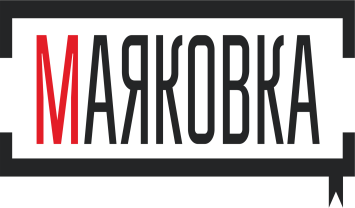 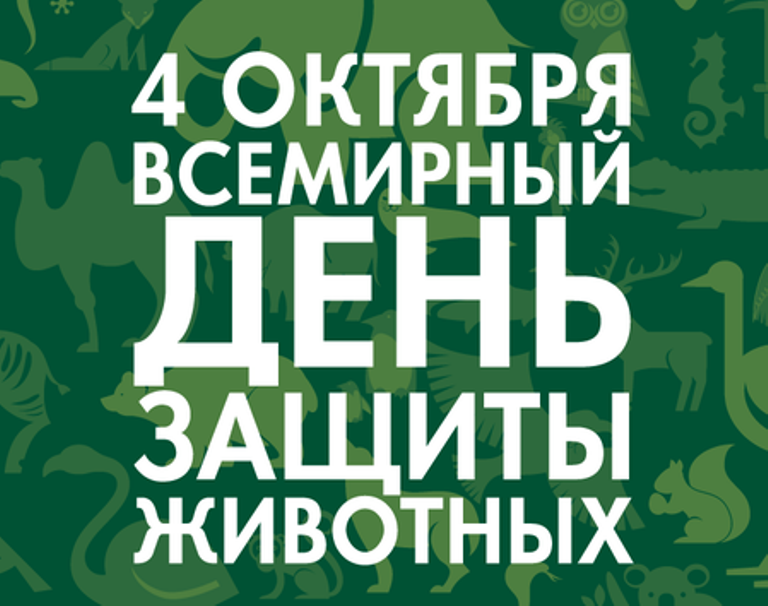 Рекомендательный список литературыКалининград 2020Всемирный день защиты животных, или просто День животных (англ. World Animal Day) — международный день, призванный обратить внимание человечества на проблемы остальных обитателей планеты Земля. Любой зверек на нашей планете уникален и призван выполнять в биологической системе определенную функцию. И люди должны воспринимать животных как братьев наших младших и защищать от исчезновения, независимо от того, хищник это либо забавная панда. Регулярно 4 октября  это стараются донести до населения Земли организации по охране природы в рамках Всемирного дня защиты животных.
Дата Дня защиты животных 4 октября намечена в честь католического святого Франциска Ассизского, который считается заступником зверей, имел безграничную любовь к ним. Он умел находить общий язык с животными, и они платили святому преданностью и покорностью.Традиционно во Всемирный день защиты животных во всех странах проводятся акции и благотворительные мероприятия для помощи приютам для питомцев, распространению информации о положении диких зверей. Целью подобных акций является воспитание чувства ответственности в людях за все живое на планете.День защиты животных дает людям возможность показать свою любовь к ним, помочь организациям, которые занимаются приютом, содержанием, поддержкой братьев наших меньших. Обязанность человека – защитить живых существ на планете, дать им возможность жить и размножаться, чтобы и наши потомки имели счастье жить с ними рядом в одном мире.Книги
Бердышев, Дмитрий Геннадьевич. Самые необычные животные / Д. Г. Бердышев. - Москва : ЭНАС-КНИГА, 2016. - 176 с. : ил. - (О чём умолчали учебники). Брем, Альфред. Жизнь животных / А. Брем. - Москва : Эксмо, 2003. - 960 с. : ил. Детёныши животных / перевод с английского И. В. Травиной. - Москва : РОСМЭН, 2016. - 48 с. : ил. - (Детская энциклопедия). Животные : энциклопедия от А до Я / автор текста С. Сибелло ; перевод с итальянского  Ю. Амченкова. - Печатается по изданию: Dalla A alla Z. Animali. - Москва : Махаон, Азбука-Аттикус, 2016. - 224 с. : цв.илКалугина, Леся. Животные России : энциклопедия / Л. Калугина. - Ростов-на Дону : Проф-Пресс", 2015. - 96 с. : цв.ил. - ("Хочу знать"). Красная книга России : [птицы, млекопитающие, амфибии и рептилии, миноги и рыбы, насекомые, растения] : для среднего школьного возраста  / Ю. А. Дунаева [и др.]. - Москва : Аванта : АСТ, 2020. - 125, [1] с. : цв.ил. - (Моя Родина-Россия!)  Кусто, Жак-Ив. Могучий властелин морей. Чтобы не было в море тайн / Ж. -И. Кусто, Ф. И. Диоле ; перевод с английского : Л. Жданова, Н. Елисеева ; художник  Е. Шелкун. - Москва : АРМАДА, 1997. - 410 с. : ил. - (Зеленая серия). Павлинов, Игорь Яковлевич. Такие разные животные / И. Я. Павлинов. - Москва : АСТ, 2019. - 253, [3] с. : ил. - (Простая наука для детей). Рубинштейн, Н.Р. Рекорды животных : самые необычные, самые быстрые, самые прожорливые / Н. Р. Рубинштейн, Т. В. Воронина, Е. Я. Мигунова. - Москва : АСТ , Астрель, 2001. - 160 с. : илСмит, Миранда. Животные / перевод с английского И. В. Травиной. - Москва : РОСМЭН, 2017. - 48 с. : ил. - (Детская энциклопедия). Травина, Ирина Владимировна. Удивительные животные : [энциклопедия] / И. В. Травина ; художники : В. В. Бастрыкин, А. Н. Позиненко, А. Н. Сичкарь. - Москва : РОСМЭН, 2017. - (Детская энциклопедия РОСМЭН). Составитель: вед. библиограф СБО и К :  Соколова Н. Ю.НАШ АДРЕС:. Калининградул. Б. Хмельницкого, 27/31Тел. 8(4012)64-27-12https://vk.com/public187622215https://www.facebook.com/bibliomayakovskogo@biblio_mayakovskogo